Endokrinology  I	Student protocolClassic endocrine glands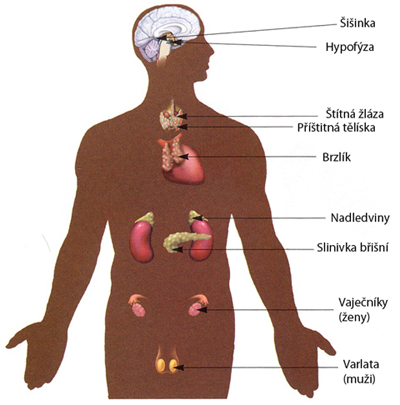 Other important hormonesheartkidney GITAdipose tissueEndotheliumRegulation of hormone secretion Simple negative feedback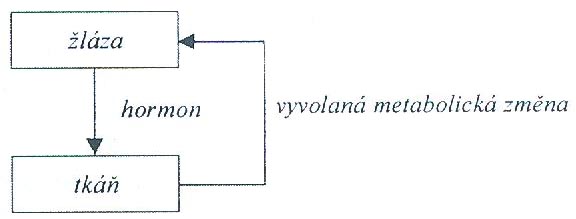 Complex negative feedback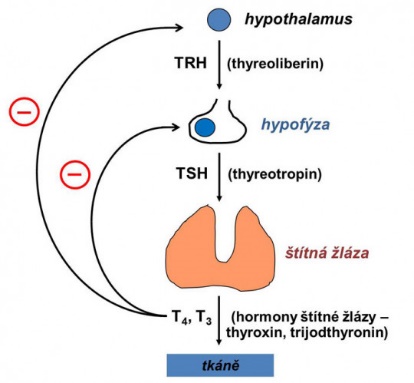 Adverse effects of Glucocorticoids Estimate  what adverse effects (resulting from their physiological function) you would be concerned about in patients taking glucocorticoids for long-term use to suppress immune responses.a) when using local corticosteroids b) systemic use of corticosteroidsChemical classificationGland of originHormonesProteins, peptides, ReceptorHypothalamusProteins, peptides, ReceptorPituitaryProteins, peptides, ReceptorThyroid(parafollicular cells)Proteins, peptides, ReceptorParathyroidProteins, peptides, ReceptorPancreasProteins, peptides, ReceptorPlacentaAminesReceptorAdrenal medullaAminesReceptorPineal gland (epiphysis)Thyroid ReceptorThyroid(follicular cells)Steroid hormonesReceptorAdrenal cortexSteroid hormonesReceptorTestesSteroid hormonesReceptorOvariesSteroid hormonesReceptorPlacenta